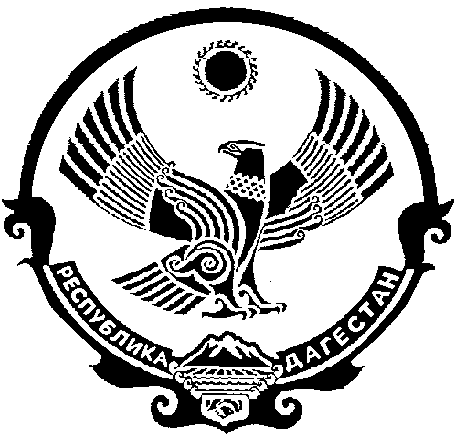 СОБРАНИЕ ДЕПУТАТОВ МУНИЦИПАЛЬНОГООБРАЗОВАНИЯ  «БЕЖТИНСКИЙ УЧАСТОК»368410, Республика Дагестан, Цунтинский район, с. Бежтат.: (872 2)55-23-01, 55-23-02, ф. 55-23-05, bezhta-mo@mail.ru,  admin@bezhta.ruРЕШЕНИЕ23 января 2015г.               с.Бежта             №1-3Об установлении предельнойчисленности младшего обслуживающего персонала аппарата управления органовместного самоуправленияС учетом нормативов обслуживаемой площади объектов органов местного самоуправления и других объектов обслуживания, на основании части 8 Нормативных требований по формированию структуры аппарата управления органов местного самоуправления Республики Дагестан Собрание депутатов  МО «Бежтинский участок» выноситР Е Ш Е Н И Е:1. Установить предельную численность младшего обслуживающего персонала: а) в аппарате представительного органа МО «Бежтинский участок» согласно приложению №01-2 в количестве (два) шт.ед.; (Приложение №1 к данному решению).б) в администрации  МО «Бежтинский участок» согласно приложению №02 в количестве 18,5 (восемнадцать)5 шт.ед. (приложение №2 к данному решению).в) в аппарате сельского хозяйства и контрольно счетной палаты администрации МО «Бежтинский участок» (приложение № 3 к данному решению).2. Главе администрации МО «Бежтинский участок» издать соответствующие нормативно – правовые акты и внести изменения в штатное расписание.3. Данное решение входит в силу со дня его подписания.Председатель Собрания депутатов      МО  «Бежтинский участок»                                            Ш.Шахбанов                                                                      Приложение №01 к решению Собрания депутатовМО  «Бежтинский участок»от «23» января  2015 г.  №1-3Предельная численность младшего обслуживающего персонала аппарата управления Собрания депутатов  МО «Бежтинский участок»                                                                                  Приложение №02 к решению Собрания депутатовМО  «Бежтинский участок»от «23»января 2015г.  №1-3Предельная численность младшего обслуживающего персонала администрации МО «Бежтинский участок»                                                                                  Приложение №03 к решению Собрания депутатовМО  «Бежтинский участок»от «23» января  2015 г.  №1-3Предельная численность младшего обслуживающего персонала сельского хозяйства и контрольно – счетной палаты   МО «Бежтинский участок» на 2015г.№ п/пНаименование должностиКоличество штатных единиц1.2.Секретарь главы МО «Бежтинский участок»Водитель главы МО «Бежтинский участок» 11Итого:2 шт.ед.№ п/пНаименование должностиКоличество штатных единиц1.2.3.4.5.6.7.8.9.10.Бухгалтерия Кассир Оператор Комендант Электрик Водитель уборщица сторож  истопница секретарь главы администрации 31210,524221Итого:18,5 шт. ед.№ п/пНаименование должностиКоличество штатных единиц1. Бухгалтер КСП 1Итого:1 шт.ед.